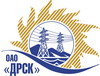 Открытое акционерное общество«Дальневосточная распределительная сетевая  компания»ПРОТОКОЛ ПЕРЕТОРЖКИПРЕДМЕТ ЗАКУПКИ: Открытый запрос предложений  для нужд филиала ОАО «ДРСК» «Южно-Якутские электрические сети»:Лот № 1 «Охрана зданий и помещений  с выводом сигнала на пульт филиала «ЮЯЭС» Основание для проведения закупки: ГКПЗ 2014 г. закупка 211 раздел 10.Планируемая стоимость закупки в соответствии с ГКПЗ: 666 300,00 руб. без учета НДС.Дата и время процедуры вскрытия конвертов: 13.12.2013 г. 15:00 благовещенского времениПРИСУТСТВОВАЛИ: три члена постоянно действующей Закупочной комиссии 2-го уровня. ВОПРОСЫ ЗАСЕДАНИЯ ЗАКУПОЧНОЙ КОМИССИИ:В адрес Организатора закупки поступила 1 (одна) заявка на участие в  процедуре переторжки.Процедура переторжки проходила в заочной форме.Дата и время начала процедуры вскрытия конвертов с заявками на участие в закупке: 15:00 часов благовещенского времени 13.12.2013 г Место проведения процедуры вскрытия конвертов с заявками на участие в закупке: 675 000, г. Благовещенск, ул. Шевченко 28, каб. 244.В конвертах обнаружены заявки следующих Участников закупки:РЕШИЛИ:Утвердить протокол переторжкиОтветственный секретарь Закупочной комиссии 2 уровня                   			           О.А. МоторинаТехнический секретарь Закупочной комиссии 2 уровня                    			          Е.Ю. Коврижкина            № 70/ПрУ-Пг. Благовещенск13 декабря 2013 г.№п/пНаименование Участника закупки и его адресОбщая цена заявки до переторжки, руб. без НДСОбщая цена заявки после переторжки, руб. без НДСООО ЧОП «Флагман» (678900, РС (Я) г. Алдан ул. Тарабукина 67)666 300,00  666 200,00